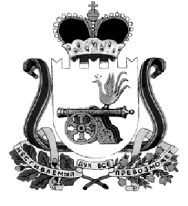 АДМИНИСТРАЦИЯ МУНИЦИПАЛЬНОГО ОБРАЗОВАНИЯ“КАРДЫМОВСКИЙ  РАЙОН” СМОЛЕНСКОЙ ОБЛАСТИ П О С Т А Н О В Л Е Н И Еот 30.10.2017  № 00752О внесении изменений в Административный регламент предоставления муниципальной услуги «Утверждение схемы расположения земельного участка или земельных участков на кадастровом плане территории муниципального образования «Кардымовский район» Смоленской области»В соответствии с Федеральным законом от 06.10.2003 № 131-ФЗ «Об общих принципах организации местного самоуправления в Российской Федерации», Уставом муниципального образования «Кардымовский район» Смоленской области, в целях достижения целевого показателя «Предельный срок утверждения схемы расположения земельного участка на кадастровом плане территории» Администрация муниципального образования «Кардымовский район» Смоленской области п о с т а н о в л я е т:3. Контроль исполнения настоящего постановления возложить на заместителя Главы муниципального образования «Кардымовский район»  Смоленской области  Д.В. Тарасова.          4.  Настоящее постановление вступает в силу с момента его подписания. 1.  Внести изменения в Административный регламент утвержденный постановлением Администрации муниципального образования «Кардымовский район» Смоленской области от 06.07.2017 № 00449 «Об утверждении Административного регламента предоставления  муниципальной услуги «Утверждение схемы расположения земельного участка или земельных участков на кадастровом плане территории муниципального образования «Кардымовский район» Смоленской области» следующие изменения:1) в абзац 2 подраздела 2.4 раздела 2  слова «в срок не более 30 дней» заменить  словами «в срок не более 18 дней».2.   Настоящее постановление опубликовать в районной газете «Знамя труда» - Кардымово» и разместить на официальном сайте Администрации муниципального образования «Кардымовский район» Смоленской области.Глава муниципального образования «Кардымовский район Смоленской области    П.П. Никитенков